Cost of Form Rs. 1650/-						            Session : 2020-21Affiliation Form For Provisional ExtensionName of Course(s) :	………………………………………………………………………………Name of College: 	……………………………………………………………………………… College Code : 	 ………………………     Email id ………………………………………………...Address :         ………………………………………………………………………........................	           …..................................................................................... Pin Code .................Contact No.    …………………………………                 Mobile No. : ………………………….Website of College: ……………………………………….The RegistrarMaharaja Surajmal Brij University, BharatpurDear sir,	I have the honor to apply for Extension for Provisional Affiliation to the University for the Year 2020-21.	I hereby declare that the following information furnished by me is true in my knowledge -  (A) Details of Management are as under: Full Name of Society/Trust (With Address)  …………………………………………………………					          ………………………………………………………....(B) Details of NOC : Whether the NOC has been issued by the State Govt. for the session 2020-21?           Yes           NoIf Yes, Letter No. of State Govt. NOC…………………………Date of State Govt. NOC…………... Whether the NOC has been issued by the NCTE/BCI for the session 2020-21?      Yes       No      N.A. If Yes, Letter No. of NCTE/BCI  NOC……………………………………..  Letter Date……………(C) Details of Course(s) in which Affiliation sought :Name of the Principal : …………………………………………         Contact No. : ………………..(D) Details of Total Affiliation fees deposited:                                           (E) Reference of Affiliation granted for the session 2019-20 :(F) Details of Affiliation granted:(G) Statement of Conditions mentioned and fulfilled:	(H) Details of the staff working in the college:List of Enclosures: 	I hereby undertake that I shall abide by provisions/directions of the State Govt./MSBU Bharatpur/UGC/ NCTE /BCI. An affidavit in this regard is enclosed herewith duly attested by the Notary Public.Enclosed : AffidavitPlace :                                                                                                         Signature of the ApplicantDate :                                                                                                                  (With Office Seal)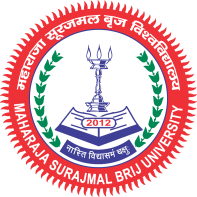 egkjktk lwjtey c`t fo’ofo|ky;] HkjriqjPh. & Fax No. 05644-220560, Email- affiliation_btp@msbrijuniversity.ac.inWebsite – www.msbrijuniversity.ac.inName of Chairperson/ Secretary/Managing Trustee	:……………………………………………………………………………………………………………………Registration No. of Society/Trust :…………………………………………………………Contact No. 1 :Contact No. 2 :A/C No.  Name of Acct. Holder -Name of Bank -Name of Branch -IFSC Code -	A/C opened on -Authorized Signatory’s Name - Designation - S.No.Name of CourseNo. of SeatsName of SubjectAffiliation Fee :                          Inspection Fee :                              Cost of Form :          Late Fee :                                          Penalty :                                                Total Amount :D.D. No.                                        Date :                                                Name of Bank :Office order No.DateLast Inspection HeldSessionType of AffiliationName of CourseIntake Capacity SanctionedStudent Admitted2017-182018-192019-20Type of ConditionsConditions MentionedConditions FulfilledApproval of Principal	Approval of Teaching Staff	Estb. of Website	Estb. of Biometric Machine	Payment of Min. Basic Salary	Display on WebsiteLibrary Books	LaboratoryBuildingHostel/ Play GroundTeaching                                                        Non TeachingS. No.Type of DocumentDocument1.2.3.4.5.6.7.8.